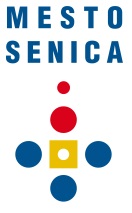 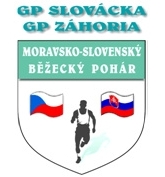 Usporiadateľ:		Mestský úrad Senica, Komisia pre šport pri MsZ v SeniciTermín:			31. 12. 2016 (sobota)Miesto štartu:		pred futbalovým štadiónom v SeniciPrezentácia:			od 9.00 na futbalovom štadióne FK Senica, uzatvára sa15 minút pred štartom kategórieŠtartovné:			muži, ženy  5 €, príp. 130 KčŠatne: 			objekt futbalového štadiónaPovrch:			asfaltRiaditeľ preteku:		Mgr. Lenka BúzkováHlavný rozhodca:		Antonín Koplík st.Vedúci trate:		Ivan PaveskaInformácie:			Erika Mášiková, mobil: 0918 616 438 				erika.masikova@senica.sk  Organizačné pokyny:	Pretekári štartujú na vlastné nebezpečie. Každý pretekár musí mať štartové číslo umiestnené na prsiach. V opačnom prípade bude diskvalifikovaný.  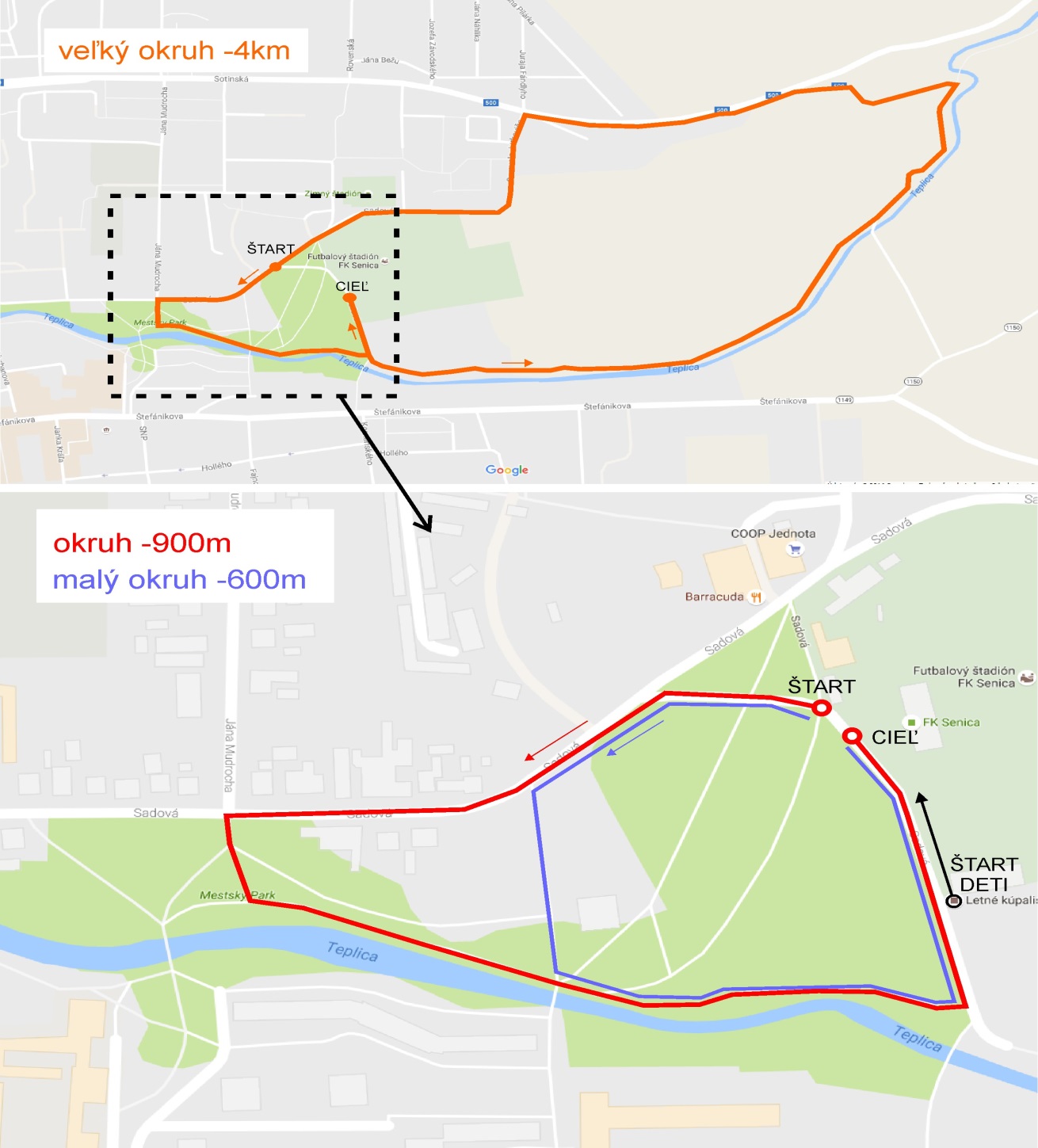 Prví traja v kategóriách do 19 rokov získajú medailu a vecnú cenu. Cena pre Seničana a Seničanku s najlepším časom.Č A S O V Ý       R O Z P I SČ A S O V Ý       R O Z P I SČ A S O V Ý       R O Z P I SČ A S O V Ý       R O Z P I SČ A S O V Ý       R O Z P I SČ A S O V Ý       R O Z P I SČ A S O V Ý       R O Z P I SČ A S O V Ý       R O Z P I SČ A S O V Ý       R O Z P I SČ A S O V Ý       R O Z P I SČ A S O V Ý       R O Z P I SČ A S O V Ý       R O Z P I SČ A S O V Ý       R O Z P I SČ A S O V Ý       R O Z P I SČ A S O V Ý       R O Z P I SČ A S O V Ý       R O Z P I SČ A S O V Ý       R O Z P I SČ A S O V Ý       R O Z P I SČ A S O V Ý       R O Z P I SČ A S O V Ý       R O Z P I SČ A S O V Ý       R O Z P I SČ A S O V Ý       R O Z P I SČ A S O V Ý       R O Z P I SČ A S O V Ý       R O Z P I SŠtartKategóriaKategóriaKategóriaRok narodeniaRok narodeniaRok narodeniaRok narodeniaTraťTraťTrať10:00Benjamínkovia chlapciBenjamínkovia chlapciBenjamínkovia chlapci2013 a mladší2013 a mladší2013 a mladší2013 a mladší60 m60 m60 m10:10Benjamínkovia dievčatáBenjamínkovia dievčatáBenjamínkovia dievčatá2013 a mladšie2013 a mladšie2013 a mladšie2013 a mladšie60 m60 m60 m10:20Predškoláci  chlapciPredškoláci  chlapciPredškoláci  chlapci2011 – 20122011 – 20122011 – 20122011 – 201260 m60 m60 m10:25Predškoláci  dievčatáPredškoláci  dievčatáPredškoláci  dievčatá2011 – 20122011 – 20122011 – 20122011 – 201260 m60 m60 m10:30Mladšia prípravka chlapciMladšia prípravka chlapciMladšia prípravka chlapci2009 – 20102009 – 20102009 – 20102009 – 2010100 m100 m100 m10:35Mladšia prípravka dievčatáMladšia prípravka dievčatáMladšia prípravka dievčatá2009 – 20102009 – 20102009 – 20102009 – 2010100 m100 m100 m10:40Prípravka  chlapciPrípravka  chlapciPrípravka  chlapci2007 – 20082007 – 20082007 – 20082007 – 2008100 m100 m100 m10:45Prípravka dievčatá  Prípravka dievčatá  Prípravka dievčatá  2007 – 20082007 – 20082007 – 20082007 – 2008100 m100 m100 m1.VYHLÁSENIE 1.VYHLÁSENIE VÝSLEDKOV11:10Najmladší žiaciNajmladší žiaciNajmladší žiaci2005 – 20062005 – 20062005 – 20062005 – 2006600 m600 m600 mmalý okruhmalý okruhmalý okruh11:10Najmladšie žiačkyNajmladšie žiačkyNajmladšie žiačky2005 – 20062005 – 20062005 – 20062005 – 2006600 m600 m600 mmalý okruhmalý okruhmalý okruh11:10Mladší žiaciMladší žiaciMladší žiaci2003 – 20042003 – 20042003 – 20042003 – 2004600 m600 m600 mmalý okruhmalý okruhmalý okruh11:10Mladšie žiačkyMladšie žiačkyMladšie žiačky2003 – 20042003 – 20042003 – 20042003 – 2004600 m600 m600 mmalý okruhmalý okruhmalý okruh11:20Starší žiaciStarší žiaciStarší žiaci2001 - 20022001 - 20022001 - 20022001 - 2002900 m900 m900 m1 okruh1 okruh1 okruh11:20Staršie žiačkyStaršie žiačkyStaršie žiačky2001 - 20022001 - 20022001 - 20022001 - 2002900 m900 m900 m1 okruh1 okruh1 okruh11:20DorastenciDorastenciDorastenci1999 – 20001999 – 20001999 – 20001999 – 20001 800 m1 800 m1 800 m2 okruhy2 okruhy2 okruhy11:20DorastenkyDorastenkyDorastenky1999 - 20001999 - 20001999 - 20001999 - 20001 800 m1 800 m1 800 m2 okruhy2 okruhy2 okruhy11:20JunioriJunioriJuniori1997 – 19981997 – 19981997 – 19981997 – 19981 800 m1 800 m1 800 m2 okruhy2 okruhy2 okruhy11:20JuniorkyJuniorkyJuniorky1997 - 19981997 - 19981997 - 19981997 - 19981 800 m1 800 m1 800 m2 okruhy2 okruhy2 okruhy2.VYHLÁSENIE 2.VYHLÁSENIE VÝSLEDKOV12:00    Ženy, Ž35, Ž45, Muži70    Ženy, Ž35, Ž45, Muži70    Ženy, Ž35, Ž45, Muži70      1 veľký okruh      1 veľký okruh      1 veľký okruh      1 veľký okruh        4 km        4 km        4 km12:00    Muži, M40, M50, M60, M65    Muži, M40, M50, M60, M65    Muži, M40, M50, M60, M65   2 veľké okruhy          2 veľké okruhy          2 veľké okruhy          2 veľké okruhy               8 km         8 km         8 km 12:00FINANČNÉ CENYFINANČNÉ CENYFINANČNÉ CENYFINANČNÉ CENYFINANČNÉ CENYKategóriaKategória1. miesto2. miesto3. miesto     Muži      Muži 20 €15 €10 €    Muži nad 40 rokov    Muži nad 40 rokov20 €15 €10 €    Muži nad 50 rokov    Muži nad 50 rokov20 €15 €10 €    Muži nad 60 rokov    Muži nad 60 rokov20 €15 €10 €    Muži nad 65 rokov    Muži nad 65 rokov20 €15 €10 €    Muži nad 70 rokov    Muži nad 70 rokov20 €15 €10 €     Ženy      Ženy 20 €15 €10 €    Ženy nad 35 rokov    Ženy nad 35 rokov20 €15 €10 €    Ženy nad 45 rokov    Ženy nad 45 rokov20 €15 €10 €